Зарегистрировано в Минюсте России 13 сентября 2017 г. N 48150ФЕДЕРАЛЬНОЕ АГЕНТСТВО ЛЕСНОГО ХОЗЯЙСТВАМИНИСТЕРСТВО ПРИРОДНЫХ РЕСУРСОВ И ЭКОЛОГИИРОССИЙСКОЙ ФЕДЕРАЦИИПРИКАЗот 12 июля 2017 г. N 336ОБ УТВЕРЖДЕНИИ ПОЛОЖЕНИЯО КОМИССИИ ФЕДЕРАЛЬНОГО АГЕНТСТВА ЛЕСНОГО ХОЗЯЙСТВАПО СОБЛЮДЕНИЮ ТРЕБОВАНИЙ К СЛУЖЕБНОМУ (ДОЛЖНОСТНОМУ)ПОВЕДЕНИЮ ФЕДЕРАЛЬНЫХ ГОСУДАРСТВЕННЫХ ГРАЖДАНСКИХ СЛУЖАЩИХЦЕНТРАЛЬНОГО АППАРАТА, ТЕРРИТОРИАЛЬНЫХ ОРГАНОВ РОСЛЕСХОЗАИ РАБОТНИКОВ, ЗАМЕЩАЮЩИХ ОТДЕЛЬНЫЕ ДОЛЖНОСТИ НА ОСНОВАНИИТРУДОВОГО ДОГОВОРА В ОРГАНИЗАЦИЯХ, СОЗДАННЫХ ДЛЯ ВЫПОЛНЕНИЯЗАДАЧ, ПОСТАВЛЕННЫХ ПЕРЕД ФЕДЕРАЛЬНЫМ АГЕНТСТВОМ ЛЕСНОГОХОЗЯЙСТВА, И УРЕГУЛИРОВАНИЮ КОНФЛИКТА ИНТЕРЕСОВВ соответствии с федеральными законами от 27 июля 2004 г. N 79-ФЗ "О государственной гражданской службе Российской Федерации" (Собрание законодательства Российской Федерации, 2004, N 31, ст. 3215; 2006, N 6, ст. 636; 2007, N 10, ст. 1151, N 16, ст. 1828, N 49, ст. 6070; 2008, N 13, ст. 1186, N 30, ст. 3616, N 52, ст. 6235; 2009, N 29, ст. 3597, 3624, N 48, ст. 5719, N 51, ст. 6150, 6159; 2010, N 5, ст. 459, N 7, ст. 704, N 49, ст. 6413, N 51, ст. 6810; 2011, N 1, ст. 31, N 27, ст. 3866, N 29, ст. 4295, N 48, ст. 6730, N 49, ст. 7333, N 50, ст. 7337; 2012, N 48, ст. 6744, N 50, ст. 6954, N 52, ст. 7571, N 53, ст. 7620, 7652; 2013, N 14, ст. 1665, N 19, ст. 2326, 2329, N 23, ст. 2874, N 27, ст. 3441, 3462, 3477, N 43, ст. 5454, N 48, ст. 6165, N 49, ст. 6351, 6905, N 52, ст. 6961; 2014, N 14, ст. 1545, N 49, ст. 6905, N 52, ст. 6961, 7542; 2015, N 1, ст. 62, 63, N 14, ст. 2008, N 24, ст. 3374, N 41, ст. 5639, N 29, ст. 4388, N 41, ст. 5639; 2016, N 1, ст. 15, 38, N 22, ст. 3091, N 23, ст. 3300, N 27, ст. 4157, N 27, ст. 4209), от 25 декабря 2008 г. N 273-ФЗ "О противодействии коррупции" (Собрание законодательства Российской Федерации, 2008, N 52, ст. 6228; 2011, N 29, ст. 4291, N 48, ст. 6730; 2012, N 50, ст. 6954, N 53, ст. 7605; 2013, N 19, ст. 2329, N 40, ст. 5031, N 41, ст. 5639, N 52, ст. 6961; 2014, N 52, ст. 7542; 2015, N 41, ст. 5639, N 41, ст. 6204, N 48, ст. 6720; 2016, N 7, ст. 912, N 27, ст. 4169), указами Президента Российской Федерации от 1 июля 2010 г. N 821 "О комиссиях по соблюдению требований к служебному поведению федеральных государственных служащих и урегулированию конфликта интересов" (Собрание законодательства Российской Федерации, 2010, N 27, ст. 3446; 2012, N 12, ст. 1391; 2013, N 14, ст. 1670, N 49, ст. 6399; 2014, N 26, ст. 3518; 2015, N 10, ст. 1506, N 52, ст. 7588), от 2 апреля 2013 г. N 309 "О мерах по реализации отдельных положений Федерального закона "О противодействии коррупции" (Собрание законодательства Российской Федерации, 2013, N 14, ст. 1670, N 23, ст. 2892, N 28, ст. 3813, N 49, ст. 6399; 2014, N 26, ст. 3520, N 30, ст. 4286; 2015, N 10, ст. 1506; 2016, N 24, ст. 3506; 2017, N 9, ст. 1339) приказываю:1. Утвердить прилагаемое Положение о Комиссии Федерального агентства лесного хозяйства по соблюдению требований к служебному (должностному) поведению федеральных государственных гражданских служащих центрального аппарата, территориальных органов Рослесхоза и работников, замещающих отдельные должности на основании трудового договора в организациях, созданных для выполнения задач, поставленных перед Федеральным агентством лесного хозяйства, и урегулированию конфликта интересов.2. Признать утратившим силу приказ Федерального агентства лесного хозяйства от 9 ноября 2015 г. N 400 "Об утверждении Положения о Комиссии Федерального агентства лесного хозяйства по соблюдению требований к служебному (должностному) поведению федеральных государственных гражданских служащих центрального аппарата, территориальных органов Рослесхоза и работников, замещающих отдельные должности на основании трудового договора в организациях, созданных для выполнения задач, поставленных перед Федеральным агентством лесного хозяйства, и урегулированию конфликта интересов" (зарегистрирован Минюстом России 28 декабря 2015 г., регистрационный N 40308).3. Контроль за исполнением настоящего приказа оставляю за собой.Заместитель Министраприродных ресурсов и экологииРоссийской Федерации -руководитель Федеральногоагентства лесного хозяйстваИ.В.ВАЛЕНТИКУтвержденоприказом Федерального агентствалесного хозяйстваот 12 июля 2017 г. N 336ПОЛОЖЕНИЕО КОМИССИИ ФЕДЕРАЛЬНОГО АГЕНТСТВА ЛЕСНОГО ХОЗЯЙСТВАПО СОБЛЮДЕНИЮ ТРЕБОВАНИЙ К СЛУЖЕБНОМУ (ДОЛЖНОСТНОМУ)ПОВЕДЕНИЮ ФЕДЕРАЛЬНЫХ ГОСУДАРСТВЕННЫХ ГРАЖДАНСКИХ СЛУЖАЩИХЦЕНТРАЛЬНОГО АППАРАТА, ТЕРРИТОРИАЛЬНЫХ ОРГАНОВ РОСЛЕСХОЗАИ РАБОТНИКОВ, ЗАМЕЩАЮЩИХ ОТДЕЛЬНЫЕ ДОЛЖНОСТИ НА ОСНОВАНИИТРУДОВОГО ДОГОВОРА В ОРГАНИЗАЦИЯХ, СОЗДАННЫХ ДЛЯ ВЫПОЛНЕНИЯЗАДАЧ, ПОСТАВЛЕННЫХ ПЕРЕД ФЕДЕРАЛЬНЫМ АГЕНТСТВОМ ЛЕСНОГОХОЗЯЙСТВА, И УРЕГУЛИРОВАНИЮ КОНФЛИКТА ИНТЕРЕСОВ1. Положение о Комиссии Федерального агентства лесного хозяйства по соблюдению требований к служебному (должностному) поведению федеральных государственных гражданских служащих центрального аппарата, территориальных органов Рослесхоза и работников, замещающих отдельные должности на основании трудового договора в организациях, созданных для выполнения задач, поставленных перед Федеральным агентством лесного хозяйства, и урегулированию конфликта интересов определяет порядок формирования и деятельности Комиссии Федерального агентства лесного хозяйства по соблюдению требований к служебному (должностному) поведению федеральных государственных гражданских служащих центрального аппарата, территориальных органов Рослесхоза и работников, замещающих отдельные должности на основании трудового договора в организациях, созданных для выполнения задач, поставленных перед Федеральным агентством лесного хозяйства, и урегулированию конфликта интересов (далее - Комиссия центрального аппарата, территориальных органов Рослесхоза).2. Комиссия центрального аппарата, территориальных органов Рослесхоза в своей деятельности руководствуется Конституцией Российской Федерации, федеральными конституционными законами, федеральными законами, актами Президента Российской Федерации и Правительства Российской Федерации, приказами Федерального агентства лесного хозяйства, а также настоящим Положением.3. Основной задачей Комиссии центрального аппарата, территориальных органов Рослесхоза является содействие руководству Федерального агентства лесного хозяйства:а) в обеспечении соблюдения федеральными государственными гражданскими служащими центрального аппарата и территориальных органов Рослесхоза (далее - гражданские служащие), гражданами, ранее замещавшими должности федеральной государственной гражданской службы в Рослесхозе, и работниками, замещающими отдельные должности на основании трудового договора в организациях, созданных для выполнения задач, поставленных перед Рослесхозом, включенные в Перечень должностей в организациях, созданных для выполнения задач, поставленных перед Федеральным агентством лесного хозяйства, при назначении на которые граждане и при замещении которых работники обязаны представлять сведения о своих доходах, об имуществе и обязательствах имущественного характера, а также сведения о доходах, об имуществе и обязательствах имущественного характера своих супруги (супруга) и несовершеннолетних детей, утвержденный приказом Рослесхоза от 16 декабря 2013 г. N 363 (зарегистрирован Минюстом России 31 декабря 2013 г., регистрационный N 30985) (далее - Перечень должностей), ограничений и запретов, требований о предотвращении или урегулировании конфликта интересов, а также в обеспечении исполнения ими обязанностей, установленных Федеральным законом от 25 декабря 2008 г. N 273-ФЗ "О противодействии коррупции" (Собрание законодательства Российской Федерации, 2008, N 52, ст. 6228; 2011, N 29, ст. 4291, N 48, ст. 6730; 2012, N 50, ст. 6954, N 53, ст. 7605; 2013, N 19, ст. 2329, N 40, ст. 5031, N 41, ст. 5639, N 52, ст. 6961; 2014, N 52, ст. 7542; 2015, N 41, ст. 5639, N 41, ст. 6204, N 48, ст. 6720; 2016, N 7, ст. 912, N 27, ст. 4169) (далее - требования к служебному поведению и (или) требования об урегулировании конфликта интересов, Федеральный закон от 25 декабря 2008 г. N 273-ФЗ), другими федеральными законами;б) в осуществлении мер по предупреждению коррупции.4. Комиссия центрального аппарата Рослесхоза рассматривает вопросы, связанные с соблюдением требований к служебному поведению и (или) требований об урегулировании конфликта интересов, в отношении:а) гражданских служащих, замещающих должности гражданской службы в центральном аппарате Рослесхоза (за исключением гражданских служащих, замещающих должности гражданской службы, назначение на которые и освобождение от которых осуществляются Министром природных ресурсов и экологии Российской Федерации);б) гражданских служащих, замещающих должности заместителей руководителей территориальных органов Рослесхоза;в) работников, замещающих отдельные должности на основании трудового договора в организациях, созданных для выполнения задач, поставленных перед Рослесхозом (далее - работник подведомственной организации).5. Вопросы, связанные с соблюдением требований к служебному поведению и (или) требований об урегулировании конфликта интересов, в отношении гражданских служащих, замещающих должности гражданской службы в территориальных органах Рослесхоза (за исключением гражданских служащих, замещающих должности, назначение на которые осуществляется Министерством природных ресурсов и экологии Российской Федерации или Федеральным агентством лесного хозяйства), рассматриваются Комиссией соответствующего территориального органа Рослесхоза в соответствии с настоящим Положением. В состав Комиссии территориального органа Рослесхоза не включается представитель, указанный в подпункте "б" пункта 7 настоящего Положения. Состав Комиссии центрального аппарата Рослесхоза и составы комиссий территориальных органов Рослесхоза утверждаются приказами Рослесхоза и территориальных органов соответственно.6. Комиссии центрального аппарата, территориальных органов не рассматривают сообщения о преступлениях и административных правонарушениях, а также анонимные обращения, не проводят проверки по фактам нарушения служебной (трудовой) дисциплины.7. В состав Комиссии центрального аппарата Рослесхоза входят:а) заместитель руководителя Рослесхоза (председатель Комиссии центрального аппарата), руководитель структурного подразделения центрального аппарата Рослесхоза, одним из направлений деятельности которого является профилактика коррупционных правонарушений (заместитель председателя Комиссии центрального аппарата), гражданский служащий, ответственный за работу по профилактике коррупционных и иных правонарушений (секретарь Комиссии центрального аппарата), гражданские служащие из подразделения по вопросам государственной службы и кадров, юридической службы и других подразделений центрального аппарата Рослесхоза, определяемых руководителем;б) представитель Аппарата Правительства Российской Федерации;в) представители (представитель) научных организаций и образовательных учреждений, деятельность которых связана с государственной службой.8. В состав Комиссий территориальных органов Рослесхоза входят:а) заместитель руководителя (начальника) территориального органа Рослесхоза (председатель Комиссии территориального органа), руководитель структурного подразделения территориального органа, одним из направлений деятельности которого является профилактика коррупционных правонарушений (заместитель председателя Комиссии территориального органа), гражданский служащий, ответственный за работу по профилактике коррупционных правонарушений (секретарь Комиссии территориального органа), гражданские служащие из подразделений по вопросам государственной службы и кадров, юридической службы и других подразделений территориального органа Рослесхоза, определяемых руководителем (начальником) территориального органа Рослесхоза;б) представители (представитель) научных организаций и образовательных учреждений, деятельность которых связана с государственной службой.8.1. Заместитель Министра природных ресурсов и экологии Российской Федерации - руководитель Федерального агентства лесного хозяйства и руководитель (начальник) территориального органа Рослесхоза соответственно могут принять решение о включении в состав Комиссии центрального аппарата и территориальных органов соответственно:а) представителей Общественного совета при центральном аппарате и территориальном органе Рослесхоза;б) представителей (представителя) первичной профсоюзной организации, действующей в центральном аппарате и в территориальном органе Рослесхоза;в) представителей Совета ветеранов войны и труда центрального аппарата и территориального органа Рослесхоза.9. Число членов Комиссии центрального аппарата, территориальных органов Рослесхоза, не замещающих должности государственной гражданской службы в Рослесхозе, должно составлять не менее одной четверти от общего числа членов Комиссии центрального аппарата или территориальных органов Рослесхоза.10. Состав Комиссии центрального аппарата и территориальных органов Рослесхоза формируется таким образом, чтобы исключить возможность возникновения конфликта интересов, который мог бы повлиять на принимаемые Комиссией центрального аппарата и территориальных органов Рослесхоза решения.11. В заседаниях Комиссии центрального аппарата или территориальных органов Рослесхоза с правом совещательного голоса участвуют:а) непосредственный руководитель гражданского служащего, в отношении которого Комиссией центрального аппарата или территориальных органов Рослесхоза рассматривается вопрос о соблюдении требований к служебному (должностному) поведению и (или) требований об урегулировании конфликта интересов, и определяемые председателем Комиссии центрального аппарата или территориальных органов Рослесхоза два гражданских служащих, замещающие в центральном аппарате и территориальных органах Рослесхоза должности гражданской службы, аналогичные должности, замещаемой гражданским служащим, в отношении которого Комиссией центрального аппарата или территориальных органов Рослесхоза рассматривается этот вопрос;б) непосредственный руководитель работника подведомственной организации, в отношении которого рассматривается вопрос о соблюдении требований к служебному (должностному) поведению и (или) требований об урегулировании конфликта интересов, и определяемые председателем два работника организации, подведомственной Рослесхозу, замещающие должности, аналогичные должности, замещаемой работником подведомственной организации, в отношении которого рассматривается этот вопрос;в) другие гражданские служащие, замещающие должности гражданской службы в Рослесхозе; специалисты, которые могут дать пояснения по вопросам гражданской службы и вопросам, рассматриваемым Комиссией центрального аппарата или территориальных органов Рослесхоза; должностные лица других государственных органов, органов местного самоуправления; представители заинтересованных организаций; представитель (представители) гражданского служащего и (или) работника подведомственной организации, в отношении которого рассматривается вопрос о соблюдении требований к служебному (должностному) поведению и (или) требований об урегулировании конфликта интересов, - по решению председателя, принимаемому в каждом конкретном случае отдельно не менее чем за три дня до дня заседания Комиссии на основании ходатайства гражданского служащего и (или) работника подведомственной организации, в отношении которого рассматривается этот вопрос, или любого члена Комиссии.12. Заседание Комиссии центрального аппарата или территориальных органов Рослесхоза считается правомочным, если на нем присутствуют не менее двух третей от общего числа членов Комиссии центрального аппарата или территориальных органов Рослесхоза. Проведение заседаний с участием только членов Комиссии центрального аппарата или территориальных органов Рослесхоза, замещающих должности гражданской службы в Рослесхозе, недопустимо. Все члены Комиссии центрального аппарата или территориальных органов Рослесхоза при принятии решений обладают равными правами. В отсутствие председателя Комиссии центрального аппарата или территориальных органов Рослесхоза его обязанности исполняет заместитель председателя Комиссии центрального аппарата или территориальных органов Рослесхоза.13. При возникновении прямой или косвенной личной заинтересованности члена Комиссии центрального аппарата или территориальных органов Рослесхоза, которая может привести к конфликту интересов при рассмотрении вопроса, включенного в повестку дня заседания Комиссии центрального аппарата или территориальных органов Рослесхоза, он обязан до начала заседания заявить об этом. В таком случае соответствующий член Комиссии центрального аппарата или территориальных органов Рослесхоза не принимает участия в рассмотрении указанного вопроса.14. Основаниями для проведения заседания Комиссии центрального аппарата или территориальных органов Рослесхоза являются:а) представление руководителем центрального аппарата или территориальных органов Рослесхоза в соответствии с пунктом 31 Положения о проверке достоверности и полноты сведений, представляемых гражданами, претендующими на замещение должностей федеральной государственной службы, и федеральными государственными служащими, и соблюдения федеральными государственными служащими требований к служебному поведению, утвержденного Указом Президента Российской Федерации от 21 сентября 2009 г. 1065 (Собрание законодательства Российской Федерации, 2009, N 39, ст. 4588; 2010, N 3, ст. 274, N 27, ст. 3446, N 30, ст. 4070; 2012, N 12, ст. 1391; 2013, N 14, ст. 1670, N 49, ст. 6399; 2014, N 15, ст. 1729, N 26, ст. 3518; 2015, N 10, ст. 1506, N 29, ст. 4477) (далее - Положение о проверке), материалов проверки, свидетельствующих:о представлении государственным служащим и (или) работником подведомственной организации недостоверных или неполных сведений, предусмотренных подпунктом "а" пункта 1 Положения о проверке;о представлении гражданским служащим и (или) работником подведомственной организации недостоверных или неполных сведений, предусмотренных подпунктом "а" пункта 1 Положения о проверке;о несоблюдении государственным служащим и (или) работником подведомственной организации требований к служебному (должностному) поведению и (или) требований об урегулировании конфликта интересов;б) поступившее в структурное подразделение по вопросам государственной службы и кадров либо должностному лицу, ответственному за работу по профилактике коррупционных и иных правонарушений Рослесхоза (далее - кадровая служба Рослесхоза):обращение гражданина, замещавшего в Рослесхозе должность гражданской службы, включенную в Перечень должностей федеральной государственной гражданской службы, при назначении на которые граждане и при замещении которых федеральные государственные гражданские служащие Рослесхоза обязаны представлять сведения о своих доходах, об имуществе и обязательствах имущественного характера, а также сведения о доходах, об имуществе и обязательствах имущественного характера своих супруги (супруга) и несовершеннолетних детей, утвержденный приказом Рослесхоза от 27 апреля 2012 г. N 169 (зарегистрирован Минюстом России 28 мая 2012 г., регистрационный N 24336) (далее - Перечень должностей государственной службы), о даче согласия на замещение на условиях трудового договора должности в коммерческой или некоммерческой организации либо на выполнение работы на условиях гражданско-правового договора в коммерческой или некоммерческой организации, если отдельные функции по государственному управлению этой организацией входили в его должностные (служебные) обязанности, до истечения двух лет со дня увольнения с гражданской службы (далее - обращение гражданина);заявление гражданского служащего и (или) работника подведомственной организации о невозможности по объективным причинам представить сведения о доходах, об имуществе и обязательствах имущественного характера своих супруги (супруга) и несовершеннолетних детей;заявление гражданского служащего и (или) работника подведомственной организации о невозможности выполнить требования Федерального закона от 7 мая 2013 г. N 79-ФЗ "О запрете отдельным категориям лиц открывать и иметь счета (вклады), хранить наличные денежные средства и ценности в иностранных банках, расположенных за пределами территории Российской Федерации, владеть и (или) пользоваться иностранными финансовыми инструментами (Собрание законодательства Российской Федерации, 2013, N 19, ст. 2306; 2014, N 52, ст. 7542; 2015, N 45, ст. 6204, N 48, ст. 6720) (далее - Федеральный закон от 7 мая 2013 г. N 79-ФЗ) в связи с арестом, запретом распоряжения, наложенными компетентными органами иностранного государства в соответствии с законодательством данного иностранного государства, на территории которого находятся счета (вклады), осуществляется хранение наличных денежных средств и ценностей в иностранном банке и (или) имеются иностранные финансовые инструменты, или в связи с иными обстоятельствами, не зависящими от его воли или воли его супруги (супруга) и несовершеннолетних детей;в) представление руководителя центрального аппарата Рослесхоза, территориальных органов Рослесхоза или любого члена Комиссии центрального аппарата, территориальных органов Рослесхоза, касающееся обеспечения соблюдения гражданским служащим и (или) работником подведомственной организации требований к служебному (должностному) поведению и (или) требований об урегулировании конфликта интересов либо осуществления в Рослесхозе мер по предупреждению коррупции;г) представление руководителем центрального аппарата или территориального органа Рослесхоза материалов проверки, свидетельствующих о представлении государственным служащим и (или) работником подведомственной организации недостоверных или неполных сведений, предусмотренных частью 1 статьи 3 Федерального закона от 3 декабря 2012 г. N 230-ФЗ "О контроле за соответствием расходов лиц, замещающих государственные должности, и иных лиц их доходам" (Собрание законодательства Российской Федерации, 2012, N 50, ст. 6953; 2014, N 52, ст. 7542; 2015, N 45, ст. 6204) (далее - Федеральный закон от 3 декабря 2012 г. N 230-ФЗ).д) поступившее в соответствии с частью 4 статьи 12 Федерального закона от 25 декабря 2008 г. N 273-ФЗ в Рослесхоз уведомление коммерческой или некоммерческой организации о заключении с гражданином, замещающим должность государственной службы в Рослесхозе, трудового договора или гражданско-правового договора на выполнение работ (оказание услуг), при условии, что указанному гражданину Комиссией центрального аппарата или территориальных органов Рослесхоза ранее было отказано во вступлении в трудовые и гражданско-правовые отношения с указанной организацией или что вопрос о даче согласия такому гражданину на замещение им должности в коммерческой или некоммерческой организации либо на выполнение им работы на условиях гражданско-правового договора в коммерческой или некоммерческой организации Комиссией центрального аппарата или территориальных органов Рослесхоза не рассматривался.15. Обращение, указанное в абзаце втором подпункта "б" пункта 14 настоящего Положения, подается гражданином, замещавшим должность государственной гражданской службы в Рослесхозе, в кадровую службу Рослесхоза. В обращении указываются: фамилия, имя, отчество гражданина (при наличии), дата его рождения, адрес места жительства, замещаемые должности в течение последних двух лет до дня увольнения с государственной гражданской службы, наименование, местонахождение коммерческой или некоммерческой организации, характер ее деятельности, должностные (служебные) обязанности, исполняемые гражданином во время замещения им должности государственной гражданской службы, функции по государственному управлению в отношении коммерческой или некоммерческой организации, вид договора (трудовой или гражданско-правовой), предполагаемый срок его действия, сумма оплаты за выполнение (оказание) по договору работ (услуг).Кадровой службой Рослесхоза осуществляется рассмотрение обращения, по результатам которого подготавливается мотивированное заключение по существу обращения с учетом требований статьи 12 Федерального закона от 25 декабря 2008 г. N 273-ФЗ. Обращение, заключение и другие материалы в течение двух рабочих дней со дня поступления обращения представляются председателю Комиссии.16. Обращение, указанное в абзаце втором подпункта "б" пункта 14 настоящего Положения, может быть подано гражданским служащим, планирующим свое увольнение с государственной гражданской службы, и подлежит рассмотрению Комиссией в соответствии с настоящим Положением.17. Уведомление, указанное в подпункте "д" пункта 14 настоящего Положения, рассматривается кадровой службой Рослесхоза, которая осуществляет подготовку мотивированного заключения о соблюдении гражданином, замещавшим должность гражданской службы в Рослесхозе, требований статьи 12 Федерального закона от 25 декабря 2008 г. N 273-ФЗ. Уведомление, заключение и другие материалы в течение десяти рабочих дней со дня поступления уведомления представляются председателю Комиссии центрального аппарата или территориальных органов Рослесхоза.18. Председатель Комиссии центрального аппарата или территориальных органов Рослесхоза при поступлении к нему информации, содержащей основания для проведения заседания Комиссии центрального аппарата или территориальных органов Рослесхоза:а) в трехдневный срок назначает дату заседания Комиссии центрального аппарата или территориальных органов Рослесхоза. При этом дата заседания Комиссии центрального аппарата или территориальных органов Рослесхоза не может быть назначена позднее семи дней со дня поступления указанной информации, за исключением случаев, предусмотренных пунктами 19 и 20 настоящего Положения;б) организует ознакомление гражданского служащего и (или) работника подведомственной организации, в отношении которого Комиссией центрального аппарата или территориальных органов Рослесхоза рассматривается вопрос о соблюдении требований к служебному (должностному) поведению и (или) требований об урегулировании конфликта интересов, его представителя, членов Комиссии центрального аппарата или территориальных органов Рослесхоза и других лиц, участвующих в заседании Комиссии центрального аппарата или территориальных органов Рослесхоза, с информацией, поступившей в кадровую службу Рослесхоза, и с результатами ее проверки;в) рассматривает ходатайства о приглашении на заседание Комиссии центрального аппарата или территориальных органов Рослесхоза лиц, указанных в подпункте "в" пункта 11 настоящего Положения, принимает решение об их удовлетворении (об отказе в удовлетворении) и о рассмотрении (об отказе в рассмотрении) в ходе заседания Комиссии центрального аппарата или территориальных органов Рослесхоза дополнительных материалов.19. Заседание Комиссии центрального аппарата или территориальных органов Рослесхоза по рассмотрению заявления, указанного в абзаце третьем подпункта "б" пункта 14 настоящего Положения, как правило, проводится не позднее одного месяца со дня истечения срока, установленного для представления сведений о доходах, расходах, об имуществе и обязательствах имущественного характера.20. Уведомление, указанное в подпункте "д" пункта 14 настоящего Положения, как правило, рассматривается на очередном (плановом) заседании Комиссии центрального аппарата или территориальных органов Рослесхоза.21. Заседание Комиссии центрального аппарата или территориальных органов Рослесхоза может проводиться в отсутствии гражданского служащего и (или) работника подведомственной организации, в отношении которого рассматривается вопрос о соблюдении требований к служебному (должностному) поведению и (или) требований об урегулировании конфликта интересов, или гражданина, замещавшего должность гражданской службы в Рослесхозе в случае:а) если в обращении, заявлении или уведомлении, предусмотренных подпунктом "б" пункта 14 настоящего Положения, не содержится указания о намерении государственного служащего центрального аппарата или территориального органа Рослесхоза и (или) работника подведомственной организации лично присутствовать на заседании Комиссии;б) если государственный служащий центрального аппарата или территориального органа Рослесхоза и (или) работник подведомственной организации Рослесхоза, намеревающиеся лично присутствовать на заседании Комиссии и надлежащим образом извещенные о времени и месте его проведения, не явились на заседание Комиссии.22. На заседании Комиссии центрального аппарата или территориального органа Рослесхоза заслушиваются пояснения гражданского служащего и (или) работника подведомственной организации (с его согласия) и иных лиц, рассматриваются материалы по существу предъявляемых гражданскому служащему и (или) работнику подведомственной организации претензий, а также дополнительные материалы.23. Члены Комиссии центрального аппарата или территориальных органов Рослесхоза и лица, участвовавшие в ее заседании, не вправе разглашать сведения, ставшие им известными в ходе работы Комиссии центрального аппарата или территориальных органов Рослесхоза.24. По итогам рассмотрения вопроса, указанного в абзаце втором подпункта "а" пункта 14 настоящего Положения, Комиссия центрального аппарата или территориальных органов Рослесхоза принимает одно из следующих решений:а) установить, что сведения, представленные гражданским служащим и (или) работником подведомственной организации в соответствии с подпунктом "а" пункта 1 Положения о проверке, являются достоверными и полными;б) установить, что сведения, представленные гражданским служащим и (или) работником подведомственной организации в соответствии с подпунктом "а" пункта 1 Положения о проверке, являются недостоверными и (или) неполными. В данном случае Комиссия центрального аппарата или территориальных органов Рослесхоза рекомендует руководителю центрального аппарата Рослесхоза и (или) руководителю подведомственной организации применить к гражданскому служащему и (или) работнику подведомственной организации одну из мер дисциплинарной ответственности.25. По итогам рассмотрения вопроса, указанного в абзаце третьем подпункта "а" пункта 14 настоящего Положения, Комиссия центрального аппарата или территориальных органов Рослесхоза принимает одно из следующих решений:а) установить, что гражданский служащий и (или) работник подведомственной организации соблюдал требования к служебному поведению и (или) требования об урегулировании конфликта интересов;б) установить, что гражданский служащий и (или) работник подведомственной организации не соблюдал требования к служебному поведению и (или) требования об урегулировании конфликта интересов. В этом случае Комиссия центрального аппарата или территориальных органов Рослесхоза рекомендует руководителю центрального аппарата Рослесхоза и (или) руководителю подведомственной организации применить к гражданскому служащему и (или) работнику подведомственной организации меру дисциплинарной ответственности либо указать им на недопустимость нарушения требований к служебному поведению и (или) требований об урегулировании конфликта интересов.26. По итогам рассмотрения вопроса, указанного в абзаце втором подпункта "б" пункта 14 настоящего Положения, Комиссия центрального аппарата или территориальных органов Рослесхоза принимает одно из следующих решений:а) дать гражданину согласие на замещение должности в коммерческой или некоммерческой организации либо на выполнение работы на условиях гражданско-правового договора в коммерческой или некоммерческой организации, если отдельные функции по государственному управлению этой организацией входили в его должностные (служебные) обязанности;б) отказать гражданину в замещении должности в коммерческой или некоммерческой организации либо в выполнении работы на условиях гражданско-правового договора в коммерческой или некоммерческой организации, если отдельные функции по государственному управлению этой организацией входили в его должностные (служебные) обязанности, и мотивировать отказ.27. По итогам рассмотрения вопроса, указанного в абзаце третьем подпункта "б" пункта 14 настоящего Положения, Комиссия центрального аппарата, территориальных органов и подведомственных организаций Рослесхоза принимает одно из следующих решений:а) признать, что причина непредставления гражданским служащим и (или) работником подведомственной организации сведений о доходах, расходах, об имуществе и обязательствах имущественного характера своих супруги (супруга) и несовершеннолетних детей является объективной и уважительной;б) признать, что причина непредставления гражданским служащим и (или) работником подведомственной организации сведений о доходах, расходах, об имуществе и обязательствах имущественного характера своих супруги (супруга) и несовершеннолетних детей не является уважительной. В этом случае Комиссия центрального аппарата или территориальных органов Рослесхоза рекомендует гражданскому служащему и (или) работнику подведомственной организации принять меры по представлению указанных сведений;в) признать, что причина непредставления гражданским служащим и (или) работником подведомственной организации сведений о доходах, расходах, об имуществе и обязательствах имущественного характера своих супруги (супруга) и несовершеннолетних детей необъективна и является способом уклонения от представления указанных сведений. В этом случае Комиссия центрального аппарата или территориальных органов Рослесхоза рекомендует руководителю центрального аппарата Рослесхоза и (или) руководителю подведомственной организации соответственно применить к гражданскому служащему и (или) работнику подведомственной организации конкретную меру ответственности.28. По итогам рассмотрения вопроса, указанного в абзаце четвертом подпункта "б" пункта 14 настоящего Положения, Комиссия центрального аппарата или территориальных органов Рослесхоза принимает одно из следующих решений:а) признать, что обстоятельства, препятствующие выполнению требований Федерального закона от 7 мая 2013 г. N 79-ФЗ, являются объективными и уважительными.б) признать, что обстоятельства, препятствующие выполнению требований Федерального закона от 7 мая 2013 г. N 79-ФЗ, не являются объективными и уважительными. В этом случае Комиссия центрального аппарата или территориальных органов Рослесхоза рекомендует руководителю центрального аппарата Рослесхоза и (или) руководителю подведомственной организации применить к гражданскому служащему и (или) работнику подведомственной организации конкретную меру ответственности;29. По итогам рассмотрения вопроса, указанного в подпункте "г" пункта 14 настоящего Положения, Комиссия центрального аппарата или территориальных органов Рослесхоза принимает одно из следующих решений:а) признать, что сведения, представленные гражданским служащим и (или) работником подведомственной организации в соответствии с частью 1 статьи 3 Федерального закона от 3 декабря 2012 г. N 230-ФЗ, являются достоверными и полными;б) признать, что сведения, представленные гражданским служащим и (или) работником подведомственной организации в соответствии с частью 1 статьи 3 Федерального закона от 3 декабря 2012 г. N 230-ФЗ, являются недостоверными и (или) неполными. В этом случае Комиссия центрального аппарата или территориальных органов Рослесхоза рекомендует руководителю центрального аппарата Рослесхоза и (или) руководителю подведомственной организации применить к гражданскому служащему и (или) работнику подведомственной организации конкретную меру ответственности и (или) направить материалы, полученные в результате осуществления контроля за расходами, в органы прокуратуры и (или) иные государственные органы в соответствии с их полномочиями.30. По итогам рассмотрения вопросов, указанных в подпунктах "а", "б", "г" и "д" пункта 14 настоящего Положения, и при наличии к тому оснований Комиссия центрального аппарата или территориальных органов Рослесхоза может принять иное решение, чем это предусмотрено пунктами 24 - 29 и 31 настоящего Положения. Основания и мотивы принятия такого решения должны быть отражены в протоколе заседания Комиссии центрального аппарата или территориальных органов Рослесхоза.31. По итогам рассмотрения вопроса, указанного в подпункте "д" пункта 14 настоящего Положения, Комиссия центрального аппарата или территориальных органов Рослесхоза принимает в отношении гражданина, замещавшего должность гражданской службы в Рослесхозе, одно из следующих решений:а) дать согласие на замещение им должности в коммерческой или некоммерческой организации либо на выполнение работы на условиях гражданско-правового договора в коммерческой или некоммерческой организации, если отдельные функции по государственному управлению этой организацией входили в его должностные (служебные) обязанности;б) установить, что замещение им на условиях трудового договора должности в коммерческой или некоммерческой организации и (или) выполнение в коммерческой или некоммерческой организации работ (оказание услуг) нарушают требования статьи 12 Федерального закона от 25 декабря 2008 г. N 273-ФЗ. В этом случае Комиссия центрального аппарата или территориальных органов Рослесхоза рекомендует руководителю центрального аппарата Рослесхоза проинформировать об указанных обстоятельствах органы прокуратуры и уведомившую организацию.32. По итогам рассмотрения вопроса, предусмотренного подпунктом "в" пункта 14 настоящего Положения, Комиссия центрального аппарата или территориальных органов Рослесхоза принимает соответствующее решение.33. Для исполнения решений Комиссии центрального аппарата или территориальных органов Рослесхоза могут быть подготовлены проекты решений или поручений руководителя центрального аппарата Рослесхоза, которые в установленном порядке представляются на рассмотрение руководителя центрального аппарата Рослесхоза.34. Решения Комиссии центрального аппарата или территориальных органов Рослесхоза по вопросам, указанным в пункте 14 настоящего Положения, принимаются тайным голосованием (если Комиссия центрального аппарата или территориальных органов Рослесхоза не примет иное решение) простым большинством голосов присутствующих на заседании членов Комиссии центрального аппарата или территориальных органов Рослесхоза.35. Решения Комиссии центрального аппарата или территориальных органов Рослесхоза оформляются протоколами, которые подписывают члены Комиссии центрального аппарата или территориальных органов Рослесхоза, принимавшие участие в ее заседании. Решения Комиссии центрального аппарата или территориальных органов Рослесхоза, за исключением решения, принимаемого по итогам рассмотрения вопроса, указанного в абзаце втором подпункта "б" пункта 14 настоящего Положения, для руководителя центрального аппарата Рослесхоза и (или) руководителя подведомственной организации носят рекомендательный характер. Решение, принимаемое по итогам рассмотрения вопроса, указанного в абзаце втором подпункта "б" пункта 14 настоящего Положения, носит обязательный характер.36. В протоколе заседания Комиссии центрального аппарата или территориальных органов Рослесхоза указываются:а) дата заседания Комиссии центрального аппарата или территориальных органов Рослесхоза, фамилии, имена, отчества (при наличии) членов Комиссии центрального аппарата или территориальных органов Рослесхоза и других лиц, присутствующих на заседании;б) формулировка каждого из рассматриваемых на заседании Комиссии центрального аппарата или территориальных органов Рослесхоза вопросов с указанием фамилии, имени, отчества (при наличии), должности гражданского служащего и (или) работника подведомственной организации, в отношении которого рассматривается вопрос о соблюдении требований к служебному поведению и (или) требований об урегулировании конфликта интересов;в) предъявляемые к гражданскому служащему и (или) работнику подведомственной организации претензии, материалы, на которых они основываются;г) содержание пояснений гражданского служащего и (или) работника подведомственной организации и других лиц по существу предъявляемых претензий;д) фамилии, имени, отчества (при наличии) выступивших на заседании лиц и краткое изложение их выступлений;е) источник информации, содержащей основания для проведения заседания Комиссии центрального аппарата или территориальных органов Рослесхоза, дата поступления информации в Рослесхоз;ж) другие сведения;з) результаты голосования;и) решение и обоснование его принятия.37. Член Комиссии центрального аппарата или территориальных органов Рослесхоза, не согласный с ее решением, вправе в письменной форме изложить свое мнение, которое подлежит обязательному приобщению к протоколу заседания Комиссии центрального аппарата или территориальных органов Рослесхоза и с которым должен быть ознакомлен гражданский служащий и (или) работник подведомственной организации.38. Копии протокола заседания Комиссии центрального аппарата или территориальных органов Рослесхоза в трехдневный срок со дня заседания направляются руководителю центрального аппарата Рослесхоза и (или) руководителю подведомственной организации, полностью или в виде выписок из протокола - гражданскому служащему и (или) работнику подведомственной организации, а также по решению Комиссии центрального аппарата или территориальных органов Рослесхоза - иным заинтересованным лицам.39. Руководитель центрального аппарата Рослесхоза и (или) руководитель подведомственной организации обязан рассмотреть протокол заседания Комиссии центрального аппарата или территориальных органов Рослесхоза и вправе учесть в пределах своей компетенции содержащиеся в нем рекомендации при принятии решения о применении к гражданскому служащему и (или) работнику подведомственной организации мер ответственности, предусмотренных законодательством Российской Федерации. О рассмотрении рекомендаций Комиссии центрального аппарата или территориальных органов Рослесхоза и принятом решении руководитель центрального аппарата Рослесхоза и (или) руководитель подведомственной организации в письменной форме уведомляет Комиссию центрального аппарата или территориальных органов Рослесхоза в месячный срок со дня поступления к нему протокола заседания Комиссии центрального аппарата или территориальных органов Рослесхоза. Решение руководителя центрального аппарата Рослесхоза и (или) руководителя подведомственной организации оглашается на ближайшем заседании Комиссии центрального аппарата или территориальных органов Рослесхоза и принимается к сведению без обсуждения.40. В случае установления Комиссией центрального аппарата или территориальных органов Рослесхоза признаков дисциплинарного проступка в действиях (бездействии) гражданского служащего и (или) работника подведомственной организации информация об этом представляется руководителю центрального аппарата Рослесхоза (или) руководителю подведомственной организации для решения вопроса о применении к гражданскому служащему и (или) работнику подведомственной организации мер дисциплинарной ответственности, предусмотренных законодательством Российской Федерации.41. В случае установления Комиссией центрального аппарата или территориальных органов Рослесхоза факта совершения гражданским служащим и (или) работником подведомственной организации действия (факта бездействия), содержащего признаки административного правонарушения, или состава преступления председатель Комиссии центрального аппарата или территориальных органов Рослесхоза обязан передать информацию о совершении указанного действия (бездействия) и подтверждающие такой факт документы в правоприменительные органы в трехдневный срок, а при необходимости - немедленно.42. Копия протокола заседания Комиссии центрального аппарата или территориальных органов Рослесхоза или выписка из него приобщается к личному делу гражданского служащего и (или) работника подведомственной организации, в отношении которого рассмотрен вопрос о соблюдении требований к служебному поведению и (или) требований об урегулировании конфликта интересов.43. Выписка из решения Комиссии центрального аппарата или территориальных органов Рослесхоза, заверенная подписью секретаря Комиссии центрального аппарата или территориальных органов Рослесхоза и печатью Рослесхоза, вручается гражданину, замещавшему должность гражданской службы в Рослесхозе, в отношении которого рассматривался вопрос, указанный в абзаце втором подпункта "б" пункта 14 настоящего Положения, под роспись или направляется заказным письмом с уведомлением по указанному им в обращении адресу не позднее одного рабочего дня, следующего за днем проведения соответствующего заседания Комиссии.44. Организационно-техническое и документационное обеспечение деятельности Комиссии центрального аппарата или территориальных органов Рослесхоза, а также информирование членов Комиссии центрального аппарата или территориальных органов Рослесхоза о вопросах, включенных в повестку дня, о дате, времени и месте проведения заседания, ознакомление членов Комиссии центрального аппарата или территориальных органов Рослесхоза с материалами, представляемыми для обсуждения на заседании Комиссии центрального аппарата или территориальных органов Рослесхоза, осуществляется кадровыми службами центрального аппарата или территориальных органов Рослесхоза соответственно.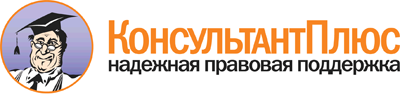 Приказ Рослесхоза от 12.07.2017 N 336
"Об утверждении Положения о Комиссии Федерального агентства лесного хозяйства по соблюдению требований к служебному (должностному) поведению федеральных государственных гражданских служащих центрального аппарата, территориальных органов Рослесхоза и работников, замещающих отдельные должности на основании трудового договора в организациях, созданных для выполнения задач, поставленных перед Федеральным агентством лесного хозяйства, и урегулированию конфликта интересов"
(Зарегистрировано в Минюсте России 13.09.2017 N 48150)Документ предоставлен КонсультантПлюс

www.consultant.ru

Дата сохранения: 11.07.2018
 